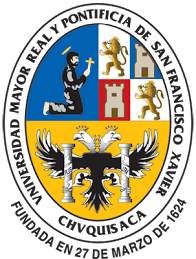 Sucre, Bolivia ____, ____ 20_____        USFX®Formato de OriginalidadEntiendo y acepto que los resultados son de dictamen final así que los autores deben firmar antes de iniciar el proceso de revisión por pares para reclamar originalidad de la siguiente obra.___________________________________________________________________________________Artículo_____________________Firma_____________________Nombre